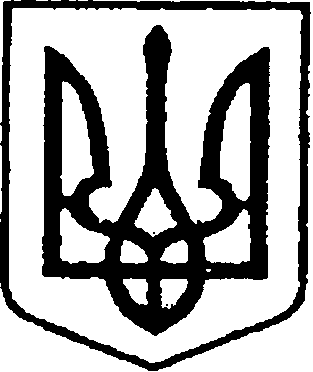 УКРАЇНАЧЕРНІГІВСЬКА ОБЛАСТЬМІСТО НІЖИНМ І С Ь К И Й   Г О Л О В А  Р О З П О Р Я Д Ж Е Н Н Я07 серпня 2023 р.		                  м. Ніжин    	                                        № 152Про оголошення Подякміського головиВідповідно до статей 42, 59 Закону України «Про місцеве самоврядування в Україні», Регламенту виконавчого комітету Ніжинської міської ради Чернігівської області VІІІ скликання, затвердженого рішенням Ніжинської міської ради Чернігівської області VІІІ скликання від 24.12.2020 р. № 27-4/2020, розпорядження міського голови від 15.04.2015 р. № 47 «Про встановлення заохочувальних відзнак міського голови та затвердження Положення про них»: Оголосити Подяки міського голови за свідому громадянську позицію, активну участь у громадському житті міста, сприяння розвитку волонтерського руху та з нагоди Дня молоді:1.1. КАЛАШНИКУ Івану - амбасадору та волонтеру Молодіжного центру;1.2.  ТРОНЬ  Єлизаветі - амбасадорці  та волонтерці Молодіжного центру;1.3.  СТЕПНОВІЙ  Єлізаветі - амбасадорці  та волонтерці Молодіжного центру.1.4.  НАУМЕНКО Олені - депутатці Молодіжної ради;1.5.  ДАНИЛЕНКУ Назару - депутату Молодіжної ради.2.   Оголосити Подяки міського голови за високий професіоналізм, здійснення молодіжної роботи на базі європейських цінностей, свідому громадянську позицію, активну участь у житті громади та з нагоди Дня молоді:        2.1.   ЖЕЛЄЗНЯК Світлані - психологині Молодіжного центру.3.   Оголосити Подяки міського голови за високий професіоналізм, фахову компетентність, вагомий внесок у розвиток освіти Ніжинщини та з нагоди Дня молоді:3.1.  ЮЩЕНКО Наталії - вчительці початкових класів Ніжинської гімназії № 2 Ніжинської міської ради Чернігівської області;3.2.  КРИВЕНКО Вікторії - директорці Центру інформаційних технологій Управління освіти Ніжинської міської ради Чернігівської області.4.    Оголосити Подяки  міського  голови  за активну громадську позицію, волонтерство на благо громади м. Ніжина та з нагоди Дня молоді:4.1.   ДЕМЧУК Софії - волонтерці громадської організації  «ЧАС ДЛЯ НАС»; 4.2.  ЛИМАН Вікторії - волонтерці громадської організації «ЧАС ДЛЯ НАС».5.   Сектору з питань  кадрової  політики  відділу    юридично-кадрового забезпечення  апарату  виконавчого  комітету  Ніжинської   міської  ради Чернігівської області  (Людмилі Кучер) забезпечити оприлюднення цього розпорядження на сайті Ніжинської міської ради протягом п’яти робочих днів з дати прийняття.6.  Відділу бухгалтерського обліку апарату виконавчого комітету Ніжинської міської ради (Наталії Єфіменко) забезпечити виконання цього розпорядження у частині видачі бланків Подяк та рамок.                      7.     Контроль за виконанням цього розпорядження залишаю за собою.Міський голова                                                                     Олександр КОДОЛА